Lampiran 1PENGARUH MOTIVASI DAN LINGKUNGAN KERJA TERHADAP KINERJA KARYAWAN DI CV. SAUDARA JAYA MEDAN SUNGGALYang bertanda tangan dibawah ini :	Nama		    : Hadi Saifullah HasibuanNpm		    : 173114180Fakultas/Jurusan : Ekonomi/ManajemenSemester	    : VIII	Bapak/Ibu, Saudara/I responden yang terhormat, Sehubungan dalam rangka pengumpulan data untuk melengkapi penelitian saya yang berjudul:"Pengaruh Motivasi dan Lingkungan Kerja Terhadap Kinerja Karyawan CV”. Saudara Jaya Medan Sunggal”, saya mengharapkan kesediaan Bapak/Ibu untuk menjawab dan mengisi beberapa pernyataan kuesioner yang diberikan dibawah ini.Atas waktu yang Bapak/Ibu, Saudara/I telah luangkan, saya ucapkan terima kasih Hormat SayaHadi Saifullah Hasibuan II. IDENTITAS RESPONDEN     Nama ( boleh tidak dibuat ) : ……………………………………………………     No Responden                     : ……………………………………………………     Jenis Kelamin                       : ……………………………...……………………     Umur                                    : ……………………………...……………………     Pendidikan Terakhir             : …………………………...………………………B. PETUNJUK PENGISIAN 1.  Pilihlah jawaban paling tepat menurut anda.2.  Bacalah setiap pertanyaan dengan seksama.3. Isilah semua nomor dengan memilih satu antara 9 alternatif jawaban dengan                               memberikan tanda X pada kolom yang sudah disediakan.4.  Alternatif jawaban adalah sebagai berikut :C. DAFTAR PERTANYAANMotivasi (X1)Lingkungan Kerja  (X2)Kinerja Karyawan  (Y)Lampiran 2Tabulasi DataTabulasi Data Uji Validitas & Reliabilitas Variabel Motivasi (X1)Tabulasi Data Uji Validitas & Reliabilitas Variabel Lingkungan Kerja (X2)Tabulasi Data Uji Validitas & Reliabilitas Kinerja Karyawan (Y)Tabulasi Data Kuesioner Variabel Motivasi (X1)Tabulasi Data Kuesioner Variabel Lingkungan Kerja (X2)Tabulasi Data Kuesioner Variabel Kinerja Karyawan (Y)LAMPIRAN-3 HASIL PENGOLAHAN DATA(Deskripsi Jawaban Responden)LAMPIRAN-4HASIL PENGOLAHAN DATA(Uji Instrumen)Uji Validitas & Reliabilitas Variabel Motivasi (X1)Uji Validitas & Reliabilitas Variabel Lingkungan Kerja (X2)Uji Validitas & Reliabilitas Variabel Kinerja Karyawan (Y)LAMPIRAN-5 HASIL PENGOLAHAN DATA (Uji Asumsi Klasik)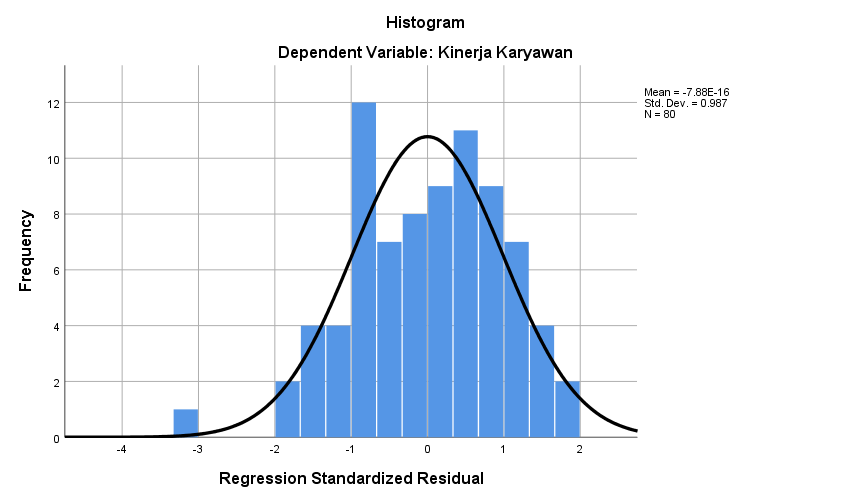 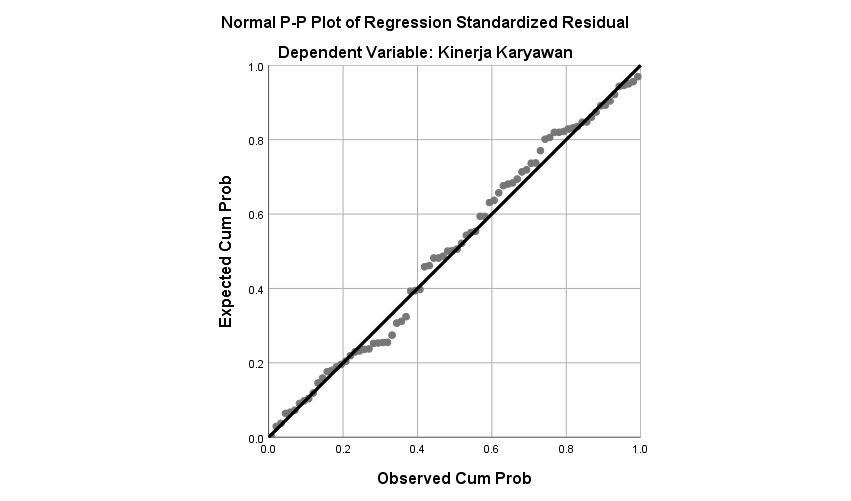 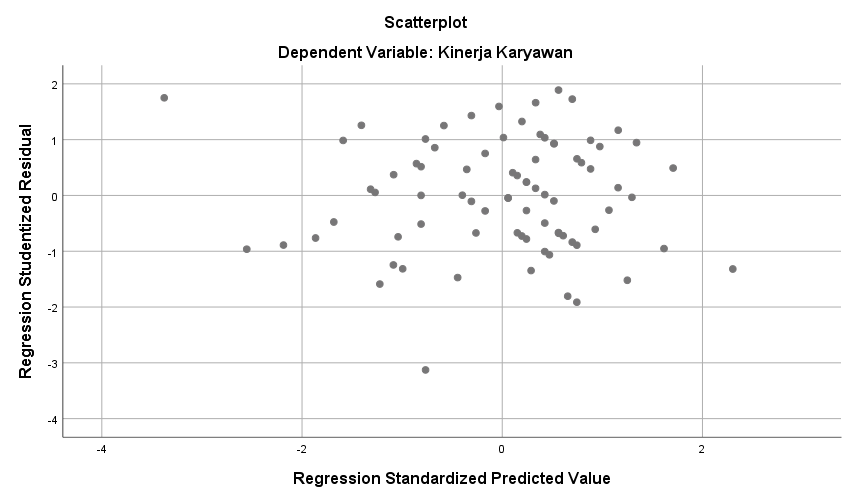 LAMPIRAN-6T Tabel 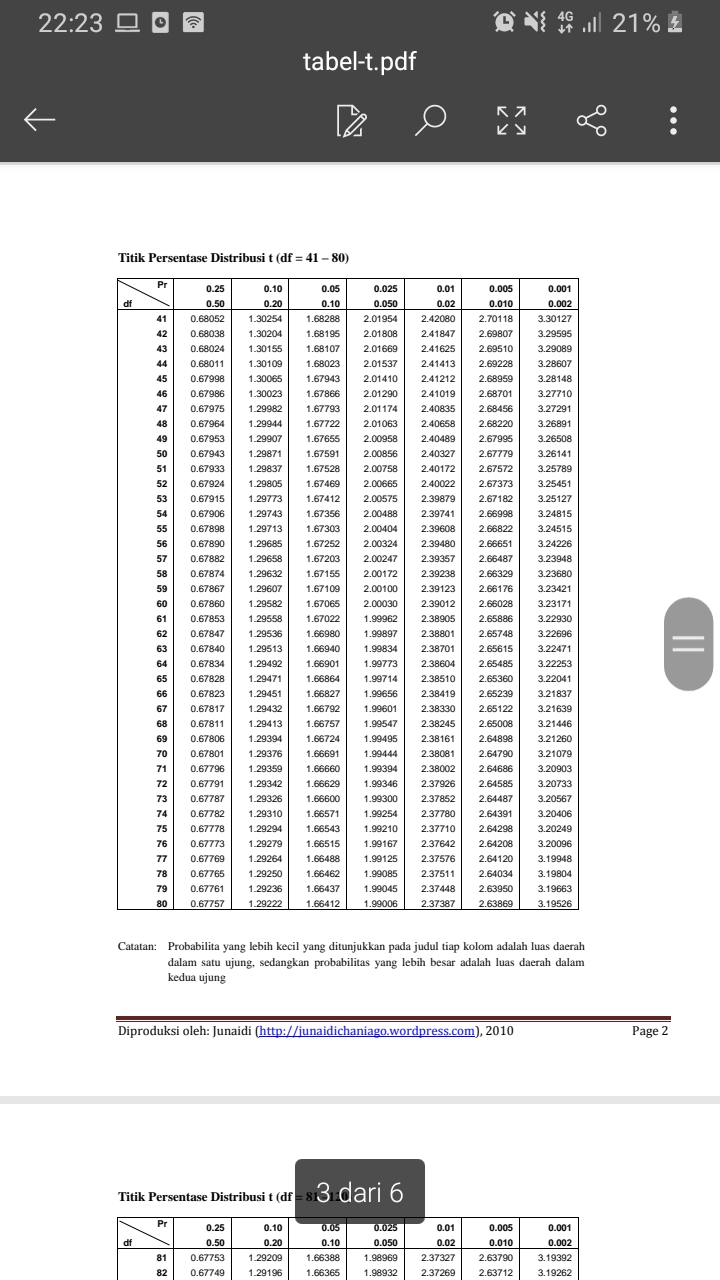 F Tabel 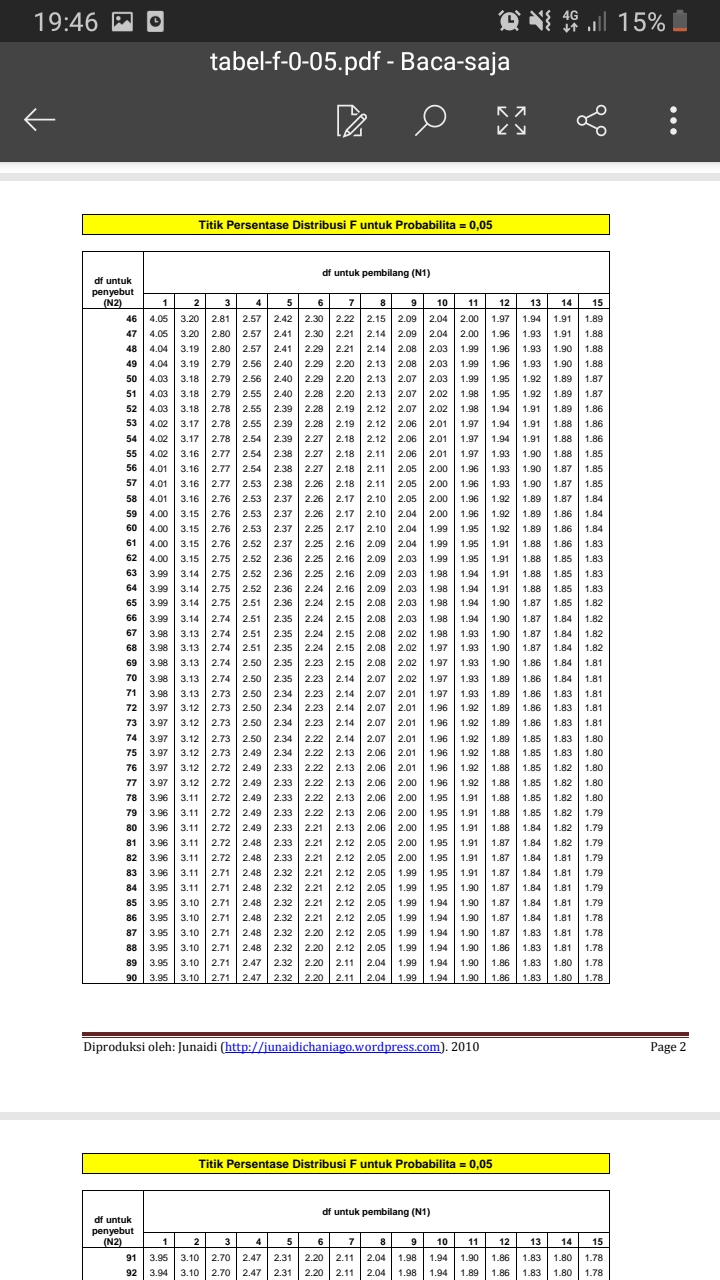 Alternatif JawabanSkorSangat Setuju5Setuju4Kurang Setuju3Tidak Setuju2Sangat Tidak Setuju1NoPernyataanSSSKSTSSTSPenghargaanPenghargaanPenghargaanPenghargaanPenghargaanPenghargaanPenghargaan1Karyawan akan memiliki motivasi kerja yang tinggi apabila diberikan penghargaan.Hubungan SosialHubungan SosialHubungan SosialHubungan SosialHubungan SosialHubungan SosialHubungan Sosial2Karyawan pada CV. Saudara Jaya Medan Sunggal memiliki hubungan sosial yang baik antar karyawan.Kebutuhan HidupKebutuhan HidupKebutuhan HidupKebutuhan HidupKebutuhan HidupKebutuhan HidupKebutuhan Hidup3Salah satu kunci motivasi kerja yang tinggi melalui menjaga kelangsungan hidup antar karyawan di CV. Saudara Jaya Medan SunggalKeberhasilan dalam bekerjaKeberhasilan dalam bekerjaKeberhasilan dalam bekerjaKeberhasilan dalam bekerjaKeberhasilan dalam bekerjaKeberhasilan dalam bekerjaKeberhasilan dalam bekerja4Kunci keberhasilan dalam bekerja yaitu dengan memiliki motivasi kerja yang tinggiKebutuhan FisiologisKebutuhan FisiologisKebutuhan FisiologisKebutuhan FisiologisKebutuhan FisiologisKebutuhan FisiologisKebutuhan Fisiologis5CV. Saudara Jaya Medan Sunggal selalu memberikan kebutuhan fisioligis kepada karyawannya agar dapat meningkatkan motivasi kerja.Kebutuhan KeselamatanKebutuhan KeselamatanKebutuhan KeselamatanKebutuhan KeselamatanKebutuhan KeselamatanKebutuhan KeselamatanKebutuhan Keselamatan6CV. Saudara Jaya Medan Sunggal selalu memberikan kebutuhan keselamatan dalam bekerja kepada karyawannya agar dapat meningkatkan motivasi kerja.Kebutuhan SosialKebutuhan SosialKebutuhan SosialKebutuhan SosialKebutuhan SosialKebutuhan SosialKebutuhan Sosial7 CV. Saudara Jaya Medan Sunggal selalu memberikan kebutuhan sosial kepada karyawan agar dapat meningkatkan motivasi kerja.Kebutuhan Akan PenghargaanKebutuhan Akan PenghargaanKebutuhan Akan PenghargaanKebutuhan Akan PenghargaanKebutuhan Akan PenghargaanKebutuhan Akan PenghargaanKebutuhan Akan Penghargaan8CV. Saudara Jaya Medan Sunggal selalu memberikan penghargaan kepada karyawan yang berprestasi agar dapat meningkatkan motivasi kerja.Aktualisasi Diri.Aktualisasi Diri.Aktualisasi Diri.Aktualisasi Diri.Aktualisasi Diri.Aktualisasi Diri.Aktualisasi Diri.9CV. Saudara Jaya Medan Sunggal selalu memberikan aktualisasi diri kepada karyawan agar dapat menjadikan karyawannya menjadi lebih dapat meningkatkan motivasi kerja.NoPernyataanSSSKSTSSTSLingkungan Kerja FisikLingkungan Kerja FisikLingkungan Kerja FisikLingkungan Kerja FisikLingkungan Kerja FisikLingkungan Kerja FisikLingkungan Kerja Fisik1Lokasi tempat kerja dibangun dengan pertimbangan keselamatan kerja, agar karyawan merasa nyaman dan aman dalam melakukan pekerjaannya.2Peralatan yang memadai sangat dibutuhkan karyawan karena akan mendukung karyawan dalam menyelesaikan tugas yang di embannya di dalam perusahaan.Lingkungan Kerja Non FisikLingkungan Kerja Non FisikLingkungan Kerja Non FisikLingkungan Kerja Non FisikLingkungan Kerja Non FisikLingkungan Kerja Non FisikLingkungan Kerja Non Fisik3faktor yang dapat mempengaruhi karyawan tetap tinggal dalam satu organisasi adalah adanya hubungan yang harmonis dan kekeluargaan4Kerjasama antara karyawan harus dijaga dengan baik, karena akan mempengaruhi pekerjaan yang dilakukan karyawan.Perhatian dan dukungan pimpinanPerhatian dan dukungan pimpinanPerhatian dan dukungan pimpinanPerhatian dan dukungan pimpinanPerhatian dan dukungan pimpinanPerhatian dan dukungan pimpinanPerhatian dan dukungan pimpinan5pimpinan harus sering memberikan penghargaan kepada karyawan.6pimpinan sering memberikan perhatian serta menghargai karyawanKerjasama antar kelompok Kerjasama antar kelompok Kerjasama antar kelompok Kerjasama antar kelompok Kerjasama antar kelompok Kerjasama antar kelompok Kerjasama antar kelompok 7Karyawan pada CV. Saudara Jaya Medan Sunggal harus saling membantu dengan karyawan yang lain dalam melaksanakan pekerjaan.8Karyawan pada CV. Saudara Jaya Medan Sunggal harus memiliki hubungan yang baik agar terjalin kerjasama yang baik antar karyawan.Kelancaran komunikasiKelancaran komunikasiKelancaran komunikasiKelancaran komunikasiKelancaran komunikasiKelancaran komunikasiKelancaran komunikasi9Karyawan harus memiliki komunikasi yang baik antar karyawan ataupun pimpinan 10Karyawan harus saling terbuka kepada pimpinan ataupun karyawan yang lain.NoPernyataanSSSKSTSSTSKualitas (Mutu)Kualitas (Mutu)Kualitas (Mutu)Kualitas (Mutu)Kualitas (Mutu)Kualitas (Mutu)Kualitas (Mutu)1Kualitas kerja yang baik harus melewati suatu proses tertentu untuk menciptakan hasil yang baikKuantitas (Jumlah) Kuantitas (Jumlah) Kuantitas (Jumlah) Kuantitas (Jumlah) Kuantitas (Jumlah) Kuantitas (Jumlah) Kuantitas (Jumlah) 2Kinerja karyawan yang baik dapat dilihat dari jumlah hasil akhir yang dikerjakan oleh karyawan CV. Saudara Jaya Medan Sunggal.Waktu  (Jangka Waktu)Waktu  (Jangka Waktu)Waktu  (Jangka Waktu)Waktu  (Jangka Waktu)Waktu  (Jangka Waktu)Waktu  (Jangka Waktu)Waktu  (Jangka Waktu)3Kinerja karyawan yang baik dapat dilihat dari cepat lambatnya suatu pekerjaan yang dilakukan oleh karyawan.Penekanan BiayaPenekanan BiayaPenekanan BiayaPenekanan BiayaPenekanan BiayaPenekanan BiayaPenekanan Biaya4biaya yang sudah dianggarkan oleh perusahaan merupakan sebagain acuan agar tidak melebihi dari yang sudah dianggarkan oleh perusahaan kepada karyawan untuk menciptakan kinerja yang baik.PengawasanPengawasanPengawasanPengawasanPengawasanPengawasanPengawasan5Hasil kerja karyawan yang baik dilakukan melalui pengawasan dari pimpinan kepada karyawan pada CV. Saudara Jaya Medan Sunggal.Hubungan antar karyawanHubungan antar karyawanHubungan antar karyawanHubungan antar karyawanHubungan antar karyawanHubungan antar karyawanHubungan antar karyawan6Komunikasi yang baik antar karyawan dan pimpinan adalah kunci kinerja yang baik.Kerja samaKerja samaKerja samaKerja samaKerja samaKerja samaKerja sama7Karyawan pada CV. Saudara Jaya Medan Sunggal harus memiliki hubungan yang baik agar terjalin kerjasama yang baik antar karyawan.Tanggung JawabTanggung JawabTanggung JawabTanggung JawabTanggung JawabTanggung JawabTanggung Jawab8Karyawan pada CV. Saudara Jaya Medan Sunggal harus mempunyai tanggung jawab pekerjaan yang dikerjakan.InisiatifInisiatifInisiatifInisiatifInisiatifInisiatifInisiatif9Inisatif yang tinggi harus dimiliki oleh karyawan CV. Saudara Jaya Medan Sunggal.NOX1.1X1.2X1.3X1.4X1.5X1.6X1.7X1.8X1.9X1.TTL154455455542243444444536334443553435454555445441553445555339654555555443744544444437855435555542944544444437105545455454211445454454391255454544541134454543543814444443444351533333443329164444444443617444444544371844444554438195555554554420555554555442144444544437225555543554223444443444352433333443329254444443443526444443244332733333233326282222233222029333334233273055555455544NOX2.1X2.2X2.3X2.4X2.5X2.6X2.7X2.8X2.9X2.10X2.TTL134444545444124444554434413455544534443434445445454254555435534436454554454545754545454454584555455554479544454444543104555455554471154445444454312455545555447134444444445411433433444443615443443333334164444444444401744444444444018554554444444195555555555502044544555554621554554444444224454455555462333433444443624443443333334254444444444402633433444443627223223333326283323322222242954353333333530442425255538NOY.1Y.2Y.3Y.4Y.5Y.6Y.7Y.8Y.9Y.TTL145544443437235444544538355555445442434434434433522222122116644334344332755434534538844434445436955534555542104454445443811444445445381244444544538134554454454014445444544381544434544537164443444443517544555445411854444444437195454445443920333333333272144444544538224455444443823555445435402444344344333254444444443626444344444352754444544539285554554554329555455455433034444443434NOX1.1X1.2X1.3X1.4X1.5X1.6X1.7X1.8X1.9X1.TTL14555445544125455344453934555435544045444444443752555445433764444544443773555454554184444353443594355444353710444455444381133444444535125434455443813454434554381454344545337154443355443616354543454371744344434434184324544353419354342445342025553434435213445242353222355533324332324424223326243443434443325343235344312645432223328274444343223028334452233292944534355538305452354423431444342333303245543444235335544554433934443344335333535443344232364444444553837433544444353834253333329392434442443140335533344334132244454432422343442553243342433444314434343555537453353445453646422455454354733454534435482555542533649444445354375053353453536514454435443752355544544395355443424435544555233553755544432555375644555354439573444555443858344544444365944545544439603545444443761345455445396245454444539633454454443764454444445386544544444538663544445443767444444544376834445444436694455444443870354455544397144454454438723444554443773554544444397434445554539754445444453876445445444387755444454439784444545453979344544445378044544544438NOX2.1X2.2X2.3X2.4X2.5X2.6X2.7X2.8X2.9X2.10X2.TTL1555345344442244555453454435555455555494444554554545555544545544664445555444447445454455545833454554554394454544544431044454554554511444454454442125534444454421355434334443914444434434539155544444434411644544444434017335545544442184445555544451944545445544420334545545543212234544545382233434334543623554434434541242234444434342543234334433326223232234427273343233234302855453243233629223524453232304523433523343154323223443232434323323431333445324323333444352545323735434554352338363444434555413745533444444038345444533338394544435444414043533444443841354443533337425433344444384344444433333644544443444440454433344444374645444333333647455534444341483555445534434943444355454150435535444542514444533445405255553535554653434554244237545454453443415543445534323756535355454342574454554444435853355533444059444454445341605344455452416143445444433962534445455443634344545544426443444544333865534454354441664344444444396744544443354068435444342538695344442434377044544433554171535445322437724444542343377354444534243974434454343438755444453353407643445442243677444445553442784344543454407954444455334180435444455442NOY.1Y.2Y.3Y.4Y.5Y.6Y.7Y.8Y.9Y.TTL15534445453924444544343633545435553945534545554154555445544165455354454074555445544185444454453992555445543910444455445391135554455440124444344433413435543344351444445443436153344444443416543444445371745443554539185434455543919444334455362035454554439214434444533522432453344322335434443434242555344433525344523342302635553223331272442433242828344345533342934323255431304543245243331444432233293233445332431334453455333634545232554353544434452434364554355554137554454444393844334333330393544344443540444444444364143354333331423425344443343243443355334433553444435453224444543246234343333284734243555435483434345443449335345444355042245454535515534544343752345455435385355335444437544554335553955544434434355654544454540575355534343758545433535375955554444541604454355333661544534444376244544553438635445344343664445445534386554453443436664454354343667444534534366844443443434694444354453770444534435367144443453435725444444453873445435535387454453444437754454455443976544534434367744544554439785445444343779445435444378044454443436MotivasiMotivasiMotivasiMotivasiMotivasiMotivasiFrequencyPercentValid PercentCumulative PercentValidSangat Setuju1113.813.8100.0ValidSetuju3442.542.586.3ValidKurang Setuju2936.336.343.8ValidTidak Setuju67.57.57.5ValidTotal80100.0100.0MotivasiMotivasiMotivasiMotivasiMotivasiMotivasiFrequencyPercentValid PercentCumulative PercentValidSangat Setuju2430.030.0100.0ValidSetuju4455.055.070.0ValidKurang Setuju1012.512.515.0ValidTidak Setuju22.52.52.5ValidTotal80100.0100.0MotivasiMotivasiMotivasiMotivasiMotivasiMotivasiFrequencyPercentValid PercentCumulative PercentValidSangat Setuju2531.331.3100.0ValidSetuju4151.351.368.8ValidKurang Setuju911.311.317.5ValidTidak Setuju56.36.36.3ValidTotal80100.0100.0MotivasiMotivasiMotivasiMotivasiMotivasiMotivasiFrequencyPercentValid PercentCumulative PercentValidSangat Setuju2733.833.8100.0ValidSetuju4151.351.366.3ValidKurang Setuju911.311.315.0ValidTidak Setuju33.83.83.8ValidTotal80100.0100.0MotivasiMotivasiMotivasiMotivasiMotivasiMotivasiFrequencyPercentValid PercentCumulative PercentValidSangat Setuju1620.020.0100.0ValidSetuju4353.853.880.0ValidKurang Setuju1822.522.526.3ValidTidak Setuju33.83.83.8ValidTotal80100.0100.0MotivasiMotivasiMotivasiMotivasiMotivasiMotivasiFrequencyPercentValid PercentCumulative PercentValidSangat Setuju2227.527.5100.0ValidSetuju4050.050.072.5ValidKurang Setuju1215.015.022.5ValidTidak Setuju67.57.57.5ValidTotal80100.0100.0MotivasiMotivasiMotivasiMotivasiMotivasiMotivasiFrequencyPercentValid PercentCumulative PercentValidSangat Setuju2328.828.8100.0ValidSetuju3645.045.071.3ValidKurang Setuju1316.316.326.3ValidTidak Setuju810.010.010.0ValidTotal80100.0100.0MotivasiMotivasiMotivasiMotivasiMotivasiMotivasiFrequencyPercentValid PercentCumulative PercentValidSangat Setuju1518.818.8100.0ValidSetuju5366.366.381.3ValidKurang Setuju1012.512.515.0ValidTidak Setuju22.52.52.5ValidTotal80100.0100.0MotivasiMotivasiMotivasiMotivasiMotivasiMotivasiFrequencyPercentValid PercentCumulative PercentValidSangat Setuju2430.030.0100.0ValidSetuju4353.853.870.0ValidKurang Setuju911.311.316.3ValidTidak Setuju45.05.05.0ValidTotal80100.0100.0Lingkungan KerjaLingkungan KerjaLingkungan KerjaLingkungan KerjaLingkungan KerjaLingkungan KerjaFrequencyPercentValid PercentCumulative PercentValidSangat Setuju1620.020.0100.0ValidSetuju3138.838.880.0ValidKurang Setuju2936.336.341.3ValidTidak Setuju45.05.05.0ValidTotal80100.0100.0Lingkungan KerjaLingkungan KerjaLingkungan KerjaLingkungan KerjaLingkungan KerjaLingkungan KerjaFrequencyPercentValid PercentCumulative PercentValidSangat Setuju2430.030.0100.0ValidSetuju4455.055.070.0ValidKurang Setuju1012.512.515.0ValidTidak Setuju22.52.52.5ValidTotal80100.0100.0Lingkungan KerjaLingkungan KerjaLingkungan KerjaLingkungan KerjaLingkungan KerjaLingkungan KerjaFrequencyPercentValid PercentCumulative PercentValidSangat Setuju2025.025.0100.0ValidSetuju4657.557.575.0ValidKurang Setuju1215.015.017.5ValidTidak Setuju	22.52.52.5ValidTotal80100.0100.0Lingkungan KerjaLingkungan KerjaLingkungan KerjaLingkungan KerjaLingkungan KerjaLingkungan KerjaFrequencyPercentValid PercentCumulative PercentValidSangat Setuju2430.030.0100.0ValidSetuju3948.848.870.0ValidKurang Setuju1316.316.321.3ValidTidak Setuju45.05.05.0ValidTotal80100.0100.0Lingkungan KerjaLingkungan KerjaLingkungan KerjaLingkungan KerjaLingkungan KerjaLingkungan KerjaFrequencyPercentValid PercentCumulative PercentValidSangat Setuju2430.030.0100.0ValidSetuju3948.848.870.0ValidKurang Setuju1316.316.321.3ValidTidak Setuju45.05.05.0ValidTotal80100.0100.0Lingkungan KerjaLingkungan KerjaLingkungan KerjaLingkungan KerjaLingkungan KerjaLingkungan KerjaFrequencyPercentValid PercentCumulative PercentValidSangat Setuju1822.522.5100.0ValidSetuju3442.542.577.5ValidKurang Setuju2328.828.835.0ValidTidak Setuju56.36.36.3ValidTotal80100.0100.0Lingkungan KerjaLingkungan KerjaLingkungan KerjaLingkungan KerjaLingkungan KerjaLingkungan KerjaFrequencyPercentValid PercentCumulative PercentValidSangat Setuju2430.030.0100.0ValidSetuju3645.045.070.0ValidKurang Setuju1620.020.025.0ValidTidak Setuju45.05.05.0ValidTotal80100.0100.0Lingkungan KerjaLingkungan KerjaLingkungan KerjaLingkungan KerjaLingkungan KerjaLingkungan KerjaFrequencyPercentValid PercentCumulative PercentValidSangat Setuju1822.522.5100.0ValidSetuju3645.045.077.5ValidKurang Setuju1822.522.532.5ValidTidak Setuju810.010.010.0ValidTotal80100.0100.0Lingkungan KerjaLingkungan KerjaLingkungan KerjaLingkungan KerjaLingkungan KerjaLingkungan KerjaFrequencyPercentValid PercentCumulative PercentValidSangat Setuju1822.522.5100.0ValidSetuju3847.547.577.5ValidKurang Setuju1923.823.830.0ValidTidak Setuju56.36.36.3ValidTotal80100.0100.0Kinerja KaryawanKinerja KaryawanKinerja KaryawanKinerja KaryawanKinerja KaryawanKinerja KaryawanFrequencyPercentValid PercentCumulative PercentValidSangat Setuju2227.527.5100.0ValidSetuju3543.843.872.5ValidKurang Setuju1822.522.528.8ValidTidak Setuju56.36.36.3ValidTotal80100.0100.0Kinerja KaryawanKinerja KaryawanKinerja KaryawanKinerja KaryawanKinerja KaryawanKinerja KaryawanFrequencyPercentValid PercentCumulative PercentValidSangat Setuju2025.025.0100.0ValidSetuju4961.361.375.0ValidKurang Setuju911.311.313.8ValidTidak Setuju22.52.52.5ValidTotal80100.0100.0Kinerja KaryawanKinerja KaryawanKinerja KaryawanKinerja KaryawanKinerja KaryawanKinerja KaryawanFrequencyPercentValid PercentCumulative PercentValidSangat Setuju2733.833.8100.0ValidSetuju3645.045.066.3ValidKurang Setuju1215.015.021.3ValidTidak Setuju56.36.36.3ValidTotal80100.0100.0Kinerja KaryawanKinerja KaryawanKinerja KaryawanKinerja KaryawanKinerja KaryawanKinerja KaryawanFrequencyPercentValid PercentCumulative PercentValidSangat Setuju2531.331.3100.0ValidSetuju4252.552.568.8ValidKurang Setuju1012.512.516.3ValidTidak Setuju33.83.83.8ValidTotal80100.0100.0Kinerja KaryawanKinerja KaryawanKinerja KaryawanKinerja KaryawanKinerja KaryawanKinerja KaryawanFrequencyPercentValid PercentCumulative PercentValidSangat Setuju1215.015.0100.0ValidSetuju3442.542.585.0ValidKurang Setuju3240.040.042.5ValidTidak Setuju22.52.52.5ValidTotal80100.0100.0Kinerja KaryawanKinerja KaryawanKinerja KaryawanKinerja KaryawanKinerja KaryawanKinerja KaryawanFrequencyPercentValid PercentCumulative PercentValidSangat Setuju2126.326.3100.0ValidSetuju4252.552.573.8ValidKurang Setuju1316.316.321.3ValidTidak Setuju45.05.05.0ValidTotal80100.0100.0Kinerja KaryawanKinerja KaryawanKinerja KaryawanKinerja KaryawanKinerja KaryawanKinerja KaryawanFrequencyPercentValid PercentCumulative PercentValidSangat Setuju3138.838.8100.0ValidSetuju	3847.547.561.3ValidKurang Setuju911.311.313.8ValidTidak Setuju22.52.52.5ValidTotal80100.0100.0Kinerja KaryawanKinerja KaryawanKinerja KaryawanKinerja KaryawanKinerja KaryawanKinerja KaryawanFrequencyPercentValid PercentCumulative PercentValidSangat Setuju1620.020.0100.0ValidSetuju3138.838.880.0ValidKurang Setuju2936.336.341.3ValidTidak Setuju45.05.05.0ValidTotal80100.0100.0Kinerja KaryawanKinerja KaryawanKinerja KaryawanKinerja KaryawanKinerja KaryawanKinerja KaryawanFrequencyPercentValid PercentCumulative PercentValidSangat Setuju2126.326.3100.0ValidSetuju4758.858.873.8ValidKurang Setuju1113.813.815.0ValidTidak Setuju11.31.31.3ValidTotal80100.0100.0CorrelationsCorrelationsCorrelationsCorrelationsCorrelationsCorrelationsCorrelationsCorrelationsCorrelationsX1.1X1.2X1.3X1.4X1.5X1.6X1.7X1.1Pearson Correlation1.778**.730**.844**.897**.477**.467**X1.1Sig. (2-tailed).000.000.000.000.008.009X1.1N30303030303030X1.2Pearson Correlation.778**1.705**.750**.668**.422*.356X1.2Sig. (2-tailed).000.000.000.000.020.053X1.2N30303030303030X1.3Pearson Correlation.730**.705**1.777**.839**.328.293X1.3Sig. (2-tailed).000.000.000.000.077.116X1.3N30303030303030X1.4Pearson Correlation.844**.750**.777**1.736**.394*.392*X1.4Sig. (2-tailed).000.000.000.000.031.032X1.4N30303030303030X1.5Pearson Correlation.897**.668**.839**.736**1.366*.372*X1.5Sig. (2-tailed).000.000.000.000.047.043X1.5N30303030303030X1.6Pearson Correlation.477**.422*.328.394*.366*1.557**X1.6Sig. (2-tailed).008.020.077.031.047.001X1.6N30303030303030X1.7Pearson Correlation.467**.356.293.392*.372*.557**1X1.7Sig. (2-tailed).009.053.116.032.043.001X1.7N30303030303030X1.8Pearson Correlation.897**.668**.839**.736**1.000**.366*.372*X1.8Sig. (2-tailed).000.000.000.000.000.047.043X1.8N30303030303030X1.9Pearson Correlation.790**.865**.664**.776**.683**.394*.392*X1.9Sig. (2-tailed).000.000.000.000.000.031.032X1.9N30303030303030X1.TOTALPearson Correlation.941**.845**.841**.873**.898**.587**.584**X1.TOTALSig. (2-tailed).000.000.000.000.000.001.001X1.TOTALN30303030303030CorrelationsCorrelationsCorrelationsCorrelationsCorrelationsX1.8X1.9X1.TOTALX1.1Pearson Correlation.897**.790**.941**X1.1Sig. (2-tailed).000.000.000X1.1N303030X1.2Pearson Correlation.668**.865**.845**X1.2Sig. (2-tailed).000.000.000X1.2N303030X1.3Pearson Correlation.839**.664**.841**X1.3Sig. (2-tailed).000.000.000X1.3N303030X1.4Pearson Correlation.736**.776**.873**X1.4Sig. (2-tailed).000.000.000X1.4N303030X1.5Pearson Correlation1.000**.683**.898**X1.5Sig. (2-tailed).000.000.000X1.5N303030X1.6Pearson Correlation.366*.394*.587**X1.6Sig. (2-tailed).047.031.001X1.6N303030X1.7Pearson Correlation.372*.392*.584**X1.7Sig. (2-tailed).043.032.001X1.7N303030X1.8Pearson Correlation1.683**.898**X1.8Sig. (2-tailed).000.000X1.8N303030X1.9Pearson Correlation.683**1.851**X1.9Sig. (2-tailed).000.000X1.9N303030X1.TOTALPearson Correlation.898**.851**1X1.TOTALSig. (2-tailed).000.000X1.TOTALN303030**. Correlation is significant at the 0.01 level (2-tailed).*. Correlation is significant at the 0.05 level (2-tailed).Reliability StatisticsReliability StatisticsCronbach's AlphaN of Items.9359CorrelationsCorrelationsCorrelationsCorrelationsCorrelationsCorrelationsCorrelationsCorrelationsCorrelationsX2.1X2.2X2.3X2.4X2.5X2.6X2.7X2.1Pearson Correlation1.659**.267.705**.621**.176.267X2.1Sig. (2-tailed).000.154.000.000.352.154X2.1N30303030303030X2.2Pearson Correlation.659**1.529**.972**.626**.394*.529**X2.2Sig. (2-tailed).000.003.000.000.031.003X2.2N30303030303030X2.3Pearson Correlation.267.529**1.463**.512**.565**1.000**X2.3Sig. (2-tailed).154.003.010.004.001.000X2.3N30303030303030X2.4Pearson Correlation.705**.972**.463**1.561**.325.463**X2.4Sig. (2-tailed).000.000.010.001.080.010X2.4N30303030303030X2.5Pearson Correlation.621**.626**.512**.561**1.252.512**X2.5Sig. (2-tailed).000.000.004.001.179.004X2.5N30303030303030X2.6Pearson Correlation.176.394*.565**.325.2521.565**X2.6Sig. (2-tailed).352.031.001.080.179.001X2.6N30303030303030X2.7Pearson Correlation.267.529**1.000**.463**.512**.565**1X2.7Sig. (2-tailed).154.003.000.010.004.001X2.7N30303030303030X2.8Pearson Correlation.117.477**.587**.405*.290.790**.587**X2.8Sig. (2-tailed).537.008.001.026.120.000.001X2.8N30303030303030X2.9Pearson Correlation.234.422*.585**.356.155.865**.585**X2.9Sig. (2-tailed).214.020.001.053.413.000.001X2.9N30303030303030X2.10Pearson Correlation.356.328.516**.256.459*.664**.516**X2.10Sig. (2-tailed).053.077.004.173.011.000.004X2.10N30303030303030X2.TOTALPearson Correlation.585**.793**.817**.734**.676**.749**.817**X2.TOTALSig. (2-tailed).001.000.000.000.000.000.000X2.TOTALN30303030303030CorrelationsCorrelationsCorrelationsCorrelationsCorrelationsCorrelationsX2.8X2.9X2.10X2.TOTALX2.1Pearson Correlation.117.234.356.585**X2.1Sig. (2-tailed).537.214.053.001X2.1N30303030X2.2Pearson Correlation.477**.422*.328.793**X2.2Sig. (2-tailed).008.020.077.000X2.2N30303030X2.3Pearson Correlation.587**.585**.516**.817**X2.3Sig. (2-tailed).001.001.004.000X2.3N30303030X2.4Pearson Correlation.405*.356.256.734**X2.4Sig. (2-tailed).026.053.173.000X2.4N30303030X2.5Pearson Correlation.290.155.459*.676**X2.5Sig. (2-tailed).120.413.011.000X2.5N30303030X2.6Pearson Correlation.790**.865**.664**.749**X2.6Sig. (2-tailed).000.000.000.000X2.6N30303030X2.7Pearson Correlation.587**.585**.516**.817**X2.7Sig. (2-tailed).001.001.004.000X2.7N30303030X2.8Pearson Correlation1.778**.730**.773**X2.8Sig. (2-tailed).000.000.000X2.8N30303030X2.9Pearson Correlation.778**1.705**.759**X2.9Sig. (2-tailed).000.000.000X2.9N30303030X2.10Pearson Correlation.730**.705**1.742**X2.10Sig. (2-tailed).000.000.000X2.10N30303030X2.TOTALPearson Correlation.773**.759**.742**1X2.TOTALSig. (2-tailed).000.000.000X2.TOTALN30303030**. Correlation is significant at the 0.01 level (2-tailed).*. Correlation is significant at the 0.05 level (2-tailed).Reliability StatisticsReliability StatisticsCronbach's AlphaN of Items.91110CorrelationsCorrelationsCorrelationsCorrelationsCorrelationsCorrelationsCorrelationsCorrelationsCorrelationsY.1Y.2Y.3Y.4Y.5Y.6Y.7Y.1Pearson Correlation1.615**.595**.454*.708**.597**.515**Y.1Sig. (2-tailed).000.001.012.000.000.004Y.1N30303030303030Y.2Pearson Correlation.615**1.736**.420*.728**.729**.439*Y.2Sig. (2-tailed).000.000.021.000.000.015Y.2N30303030303030Y.3Pearson Correlation.595**.736**1.563**.636**.636**.678**Y.3Sig. (2-tailed).001.000.001.000.000.000Y.3N30303030303030Y.4Pearson Correlation.454*.420*.563**1.652**.437*.465**Y.4Sig. (2-tailed).012.021.001.000.016.010Y.4N30303030303030Y.5Pearson Correlation.708**.728**.636**.652**1.675**.508**Y.5Sig. (2-tailed).000.000.000.000.000.004Y.5N30303030303030Y.6Pearson Correlation.597**.729**.636**.437*.675**1.452*Y.6Sig. (2-tailed).000.000.000.016.000.012Y.6N30303030303030Y.7Pearson Correlation.515**.439*.678**.465**.508**.452*1Y.7Sig. (2-tailed).004.015.000.010.004.012Y.7N30303030303030Y.8Pearson Correlation.607**.559**.488**.278.745**.530**.500**Y.8Sig. (2-tailed).000.001.006.136.000.003.005Y.8N30303030303030Y.9Pearson Correlation.597**.729**.636**.437*.675**1.000**.452*Y.9Sig. (2-tailed).000.000.000.016.000.000.012Y.9N30303030303030Y.TOTALPearson Correlation.795**.835**.834**.647**.873**.871**.686**Y.TOTALSig. (2-tailed).000.000.000.000.000.000.000Y.TOTALN30303030303030CorrelationsCorrelationsCorrelationsCorrelationsCorrelationsY.8Y.9Y.TOTALY.1Pearson Correlation.607**.597**.795**Y.1Sig. (2-tailed).000.000.000Y.1N303030Y.2Pearson Correlation.559**.729**.835**Y.2Sig. (2-tailed).001.000.000Y.2N303030Y.3Pearson Correlation.488**.636**.834**Y.3Sig. (2-tailed).006.000.000Y.3N303030Y.4Pearson Correlation.278.437*.647**Y.4Sig. (2-tailed).136.016.000Y.4N303030Y.5Pearson Correlation.745**.675**.873**Y.5Sig. (2-tailed).000.000.000Y.5N303030Y.6Pearson Correlation.530**1.000**.871**Y.6Sig. (2-tailed).003.000.000Y.6N303030Y.7Pearson Correlation.500**.452*.686**Y.7Sig. (2-tailed).005.012.000Y.7N303030Y.8Pearson Correlation1.530**.720**Y.8Sig. (2-tailed).003.000Y.8N303030Y.9Pearson Correlation.530**1.871**Y.9Sig. (2-tailed).003.000Y.9N303030Y.TOTALPearson Correlation.720**.871**1Y.TOTALSig. (2-tailed).000.000Y.TOTALN303030**. Correlation is significant at the 0.01 level (2-tailed).*. Correlation is significant at the 0.05 level (2-tailed).Reliability StatisticsReliability StatisticsCronbach's AlphaN of Items.9249CoefficientsaCoefficientsaCoefficientsaCoefficientsaCoefficientsaCoefficientsaCoefficientsaCoefficientsaCoefficientsaModelModelUnstandardized CoefficientsUnstandardized CoefficientsStandardized CoefficientstSig.Collinearity StatisticsCollinearity StatisticsModelModelBStd. ErrorBetatSig.ToleranceVIF1(Constant)6.6772.8072.379.0201Motivasi.330.081.3344.088.000.7721.2951Lingkungan Kerja.441.064.5606.856.000.7721.295a. Dependent Variable: Kinerja Karyawana. Dependent Variable: Kinerja Karyawana. Dependent Variable: Kinerja Karyawana. Dependent Variable: Kinerja Karyawana. Dependent Variable: Kinerja Karyawana. Dependent Variable: Kinerja Karyawana. Dependent Variable: Kinerja Karyawana. Dependent Variable: Kinerja Karyawana. Dependent Variable: Kinerja KaryawanANOVAaANOVAaANOVAaANOVAaANOVAaANOVAaANOVAaModelModelSum of SquaresdfMean SquareFSig.1Regression457.2212228.61158.564.000b1Residual300.579773.9041Total757.80079a. Dependent Variable: Kinerja Karyawana. Dependent Variable: Kinerja Karyawana. Dependent Variable: Kinerja Karyawana. Dependent Variable: Kinerja Karyawana. Dependent Variable: Kinerja Karyawana. Dependent Variable: Kinerja Karyawana. Dependent Variable: Kinerja Karyawanb. Predictors: (Constant), Lingkungan Kerja, Motivasib. Predictors: (Constant), Lingkungan Kerja, Motivasib. Predictors: (Constant), Lingkungan Kerja, Motivasib. Predictors: (Constant), Lingkungan Kerja, Motivasib. Predictors: (Constant), Lingkungan Kerja, Motivasib. Predictors: (Constant), Lingkungan Kerja, Motivasib. Predictors: (Constant), Lingkungan Kerja, MotivasiModel SummarybModel SummarybModel SummarybModel SummarybModel SummarybModelRR SquareAdjusted R SquareStd. Error of the Estimate1.777a.603.5931.976a. Predictors: (Constant), Lingkungan Kerja, Motivasia. Predictors: (Constant), Lingkungan Kerja, Motivasia. Predictors: (Constant), Lingkungan Kerja, Motivasia. Predictors: (Constant), Lingkungan Kerja, Motivasia. Predictors: (Constant), Lingkungan Kerja, Motivasib. Dependent Variable: Kinerja Karyawanb. Dependent Variable: Kinerja Karyawanb. Dependent Variable: Kinerja Karyawanb. Dependent Variable: Kinerja Karyawanb. Dependent Variable: Kinerja KaryawanOne-Sample Kolmogorov-Smirnov TestOne-Sample Kolmogorov-Smirnov TestOne-Sample Kolmogorov-Smirnov TestUnstandardized ResidualNN80Normal Parametersa,bMean.0000000Normal Parametersa,bStd. Deviation1.95058811Most Extreme DifferencesAbsolute.073Most Extreme DifferencesPositive.073Most Extreme DifferencesNegative-.067Test StatisticTest Statistic.073Asymp. Sig. (2-tailed)Asymp. Sig. (2-tailed).200c,da. Test distribution is Normal.a. Test distribution is Normal.a. Test distribution is Normal.b. Calculated from data.b. Calculated from data.b. Calculated from data.c. Lilliefors Significance Correction.c. Lilliefors Significance Correction.c. Lilliefors Significance Correction.d. This is a lower bound of the true significance.d. This is a lower bound of the true significance.d. This is a lower bound of the true significance.